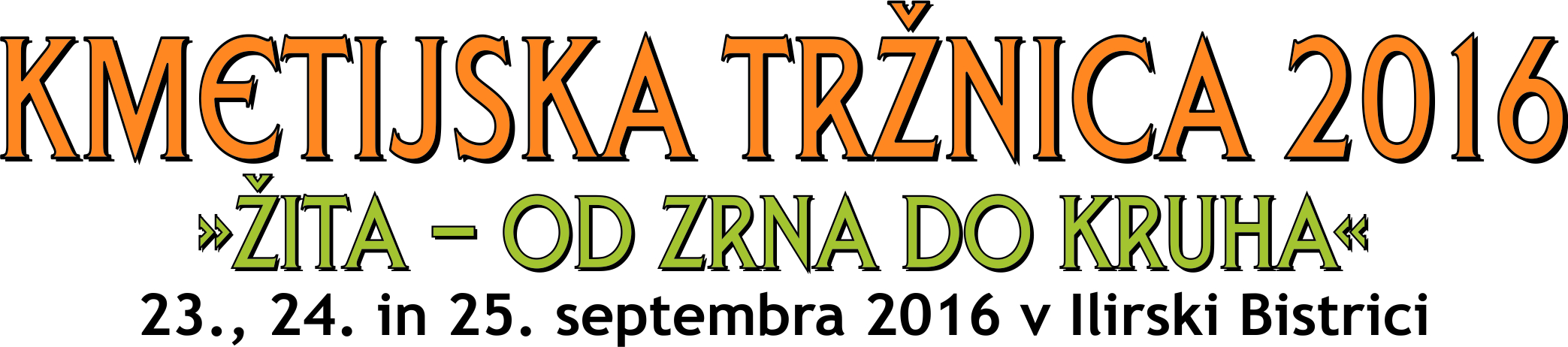 PROGRAM PRIREDITVELokacija prireditve:Sejemski del: zunanje in pokrite površine na igrišču OŠ Antona Žnideršiča Il.BistricaStrokovni del: večnamenski prostor OŠ Antona Žnideršiča Il.Bistrica in poseben šotor na igrišču za delavnice namenjene obiskovalcemRazstavni del kmetijske mehanizacije: igrišče OŠ Antona Žnideršiča Il.BistricaZabavno kulturni del: pokrite površine na igrišču OŠ Antona Žnideršiča Il.BistricaSejemski del: sobota 24.9. in nedelja 25.9.2016bogata, pestra in tematska sejemska ponudba oba dniKULINARIČNI kotiček (predstavitev ponudnikov na Brkinski sadni cesti, izvedba tematskih delavnic, ponudba domače kulinarike)USTVARJALNI kotiček z gosti (igralnica, delavnice za otroke, program za otroke, plesna delavnica)Strokovni del:V petek, 23.9.2016, grad PREM, Prem: ob 17,00	Posvet  »Pridelava žita na Bistriškem« – organizator KGZS KGZ Nova Gorica in DRPSNV soboto, 24.9.20165: ob  9,00:  	Odprtje sejemskega prostoraob 10,00: 	Uradna otvoritev tržnice – nastop skupine Brštulin bandaod 10,00 dalje:	Razstava na temo žit – ves danSodelovanje Lokalne akcijske skupine od Pohorja do Bohorja, Šentjur – ves danVožnja z lojtrnikom – ves danob 14,00:	Predstavitev varnega dela z motorno žago – SGLŠ Postojnaod 14,30 dalje: 	Spretnostno tekmovanje gozdarjev za pokal DEMETRAob 15,00:	Tekmovanje OŠ na temo Priprava zajtrka Zeleni Krasob 16,30:	Nastop Klapa Rožice, Šapjaneob 17,00: 	razglasitev rezultatov ocenjevanje žganj in likerjevob 17,30:	Nastop Mladi tamburaši KD Dobjeob 18,00:	Razglasitev zmagovalcev gozdarskega tekmovanjaob 18,00:	skupina BAKER STREET 4, Ilirska Bistricaob 19,00: 	zaprtje sejemskega prostoraV nedeljo 25.9.2016: ob 10,00:  	Odprtje sejemskega prostoraPrikaz in možnost ježe islandskih konjev Grad Prestranek – ves danVožnja z lojtrnikom – ves danod 14,00 dalje:	Tekmovanje v pripravi jedi Krompir v zevnici – (sodelujejo ekipe iz občine Il.Bistrica in sosednjih občin) od 15,00 dalje: 	Mladi narodnozabavni ansambli se predstavijo (Amaterji Hruševje, Furmani Pivka, Strel Pivka)ob 17,00: 	skupina Brkinski trio, harmonikarski orkester šole Nika Polesaob 19,00: 	zaprtje sejemskega prostoraRazstave: Razstava nove kmetijske mehanizacije – oba dniRazstava starega orodja, traktorjev oldtimerjev, starih kombajnov – oba dni 3. razstava pasemskih petelinov in druge perutnine– Kmetija Štjfanovi – gojitelj Kinkela Goran Podbeže in gojitelj Rotar Damjan Kal pri Pivki – v nedeljoRazstava starih vozil oldtimerjev – v nedeljoGostinska ponudba na osrednjem prizorišču:ponudba lokalne hranedomača osmica s ponudbo vina, suhomesnatih izdelkov, sira – klet Martisa, ŠkocjanCesta domaće hrani – restaurant Stara pošta Permanidivjačinski golažpalačinke iz eko sestavin in ostale sladicePri prireditvi sodelujejo Občina Ilirska Bistrica, Društvo za razvoj podeželja med Snežnikom in Nanosom, Kmetijsko gozdarski zavod Nova Gorica, kmetijska društva in organizacije, kulturna društva s področja občine Ilirska Bistrica in sosednjih hrvaških občin.